Freiwillige Feuerwehr Eibach e.V.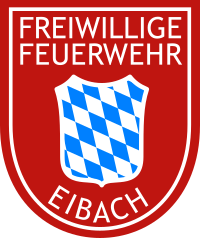 Eibach 27a · 84405 DorfenBeitrittserklärungHiermit erkläre ich meinen Beitritt zum Verein Freiwillige Feuerwehr Eibach e.V. alsMit meiner Unterschrift erkenne ich die Satzung des Feuerwehrvereins an. Ebenso stimme ich den Datenschutzbestimmungen sowie der Veröffentlichung von Fotos und Filmaufnahmen gemäß den Bedingungen auf Seite 2 dieser Beitrittserklärung zu. Freiwillige Feuerwehr Eibach e.V.Eibach 27a · 84405 DorfenDatenschutzbestimmungen
Mit meiner umseitig geleisteten Unterschrift und damit verbunden Beitrittserklärung zum Verein „Freiwillige Feuerwehr Eibach e.V.“ willige ich ein, dass der genannte Verein als verantwortliche Stelle, die in der Beitrittserklärung erhobenen personenbezogenen Daten wie Name, Vorname, Geburtsdatum und -ort, Adresse (Straße, Hausnummer, PLZ und Wohnort), E-Mail-Adresse, Festnetz- und/oder Mobiltelefonnummer, Funktion im Verein und Bankverbindung ausschließlich zum Zwecke der Mitgliederverwaltung, des Beitragseinzuges und der Übermittlung von Vereinsinformationen durch den Verein und für alle in der Satzung genannten Zwecke verarbeitet und genutzt werden. Eine Übermittlung von Daten an übergeordnete Institutionen findet nur im Rahmen der in der Satzung festgelegten Zwecke statt. Diese Datenübermittlungen sind notwendig zum Zwecke des Vereins. Eine Datenübermittlung an Dritte außerhalb der Freiwilligen Feuerwehr Eibach findet nicht statt. Eine Datennutzung für Werbezwecke findet ebenfalls nicht statt. Bei Beendigung der Mitgliedschaft werden die personenbezogenen Daten gelöscht, soweit sie nicht entsprechend den gesetzlichen Vorgaben aufbewahrt werden müssen. Jedes Mitglied hat im Rahmen der Vorgaben der Datenschutzgrundverordnung (DSGVO) und des Bundesdatenschutzgesetzes n.F. (DSAnpUG EU) das Recht auf Auskunft über die personenbezogenen Daten, die zu seiner Person bei der verantwortlichen Stelle gespeichert sind. Außerdem hat das Mitglied, im Falle von fehlerhaften Daten, ein Korrekturrecht. Beschwerdestelle ist das Bayerische Landesamt für Datenschutzaufsicht (BayLDA) Promenade 27, 91522 AnsbachEinverständniserklärung zur Veröffentlichung von Fotos und Filmaufnahmen
Mit meiner umseitig geleisteten Unterschrift und damit verbunden Beitrittserklärung zum Verein „Freiwillige Feuerwehr Eibach e.V.“ willige ich ein, dass im Rahmen von Veranstaltungen, Übungen und Einsätzen angefertigte Foto- und Filmaufnahmen für Veröffentlichungen, Berichte, in Printmedien (regionale und überregionale Zeitungen), Soziale Medien (Facebook, Instagram) und auf der Internetseite des Vereins (www.feuerwehreibach.de) und seinen übergeordneten Verbänden (Kreisfeuerwehrband Erding e.V. und Landesfeuerwehrverband Bayern e.V.) unentgeltlich verwendet werden dürfen. Eine Verwendung der Aufnahmen für andere als die beschriebenen Zwecke oder ein Inverkehrbringen durch Überlassung der Aufnahmen an Dritte außer der genannten Dachorganisation bzw. übergeordneten Verbände des Vereins ist unzulässig. Diese Einwilligung ist freiwillig. Durch eine nicht erteilte Einwilligung entstehen mir als Mitglied keine Nachteile. Die Einwilligung kann jederzeit mit Wirkung für die Zukunft widerrufen werden.Ansprechpartner für Rückfragen:Freiwillige Feuerwehr Eibach e.V.
Eibach 27a
84405 Dorfen1. Vorstand Johann Attenhauser
Email: info@feuerwehreibach.deFreiwillige Feuerwehr Eibach e.V.Eibach 27a · 84405 DorfenSEPA-LASTSCHRIFTMANDATGläubiger-Identifikationsnummer: DE58ZZZ00000250155 Mandatsreferenz ist bekannt Ich ermächtige die Freiwillige Feuerwehr Eibach e.V., Eibach 27a, 84405 Dorfen, den für fördernde Mitglieder anfallenden von meinem Konto mittels Lastschrift einzuziehen. Zugleich weise ich mein Kreditinstitut an, die von der Freiwilligen Feuerwehr Eibach e.V. auf mein Konto gezogenen Lastschriften einzulösen. Hinweis: Ich kann innerhalb von acht Wochen, beginnend mit dem Belastungsdatum, die Erstattung des belasteten Betrages verlangen. Es gelten dabei die mit meinem Geldinstitut vereinbarten Bedingungen.Bankverbindung der Freiwilligen Feuerwehr Eibach e.V. Geldinstitut: 		Kreis- und Stadtsparkasse Erding - DorfenIBAN: 			DE36 7005 1995 0020 0357 13BIC: 			BYLADEM1ERDSEPA-LASTSCHRIFTMANDAT_FFW Eibach | Stand: 25.03.2024 | 1 / 1aktives Mitglied im Feuerwehrdienst (Erwachsene)aktives Mitglied im Feuerwehrdienst (Erwachsene)aktives Mitglied im Feuerwehrdienst (Erwachsene)aktives Mitglied im Feuerwehrdienst (Erwachsene)aktives Mitglied im Feuerwehrdienst (Erwachsene)aktives Mitglied im Feuerwehrdienst (Jugend)aktives Mitglied im Feuerwehrdienst (Jugend)aktives Mitglied im Feuerwehrdienst (Jugend)aktives Mitglied im Feuerwehrdienst (Jugend)aktives Mitglied im Feuerwehrdienst (Jugend)förderndes Mitglied (Verein)förderndes Mitglied (Verein)förderndes Mitglied (Verein)förderndes Mitglied (Verein)förderndes Mitglied (Verein)NameNameVornameGeburtsdatumGeburtsdatumGeburtsortStraße, Haus-Nr.Straße, Haus-Nr.PLZPLZWohnortFestnetzFestnetzMobilE-MailE-MailOrt, Datum Unterschrift der/des Beitretenden bzw. bei Minderjährigen beider ErziehungsberechtigtenMindestjahresbeitrag i.H.v. 5,00 EURfreiwilligen Jahresbeitrag i.H.v.            EURName, Vorname Kontoinhaber/insofern abweichend von Kontoinhaber/in:sofern abweichend von Kontoinhaber/in:sofern abweichend von Kontoinhaber/in:sofern abweichend von Kontoinhaber/in:sofern abweichend von Kontoinhaber/in:sofern abweichend von Kontoinhaber/in:sofern abweichend von Kontoinhaber/in:Name, Vorname MitgliedGeldinstitutIBANBICOrt, Datum Unterschrift der/des Zahlungspflichtigen